Vue éclaté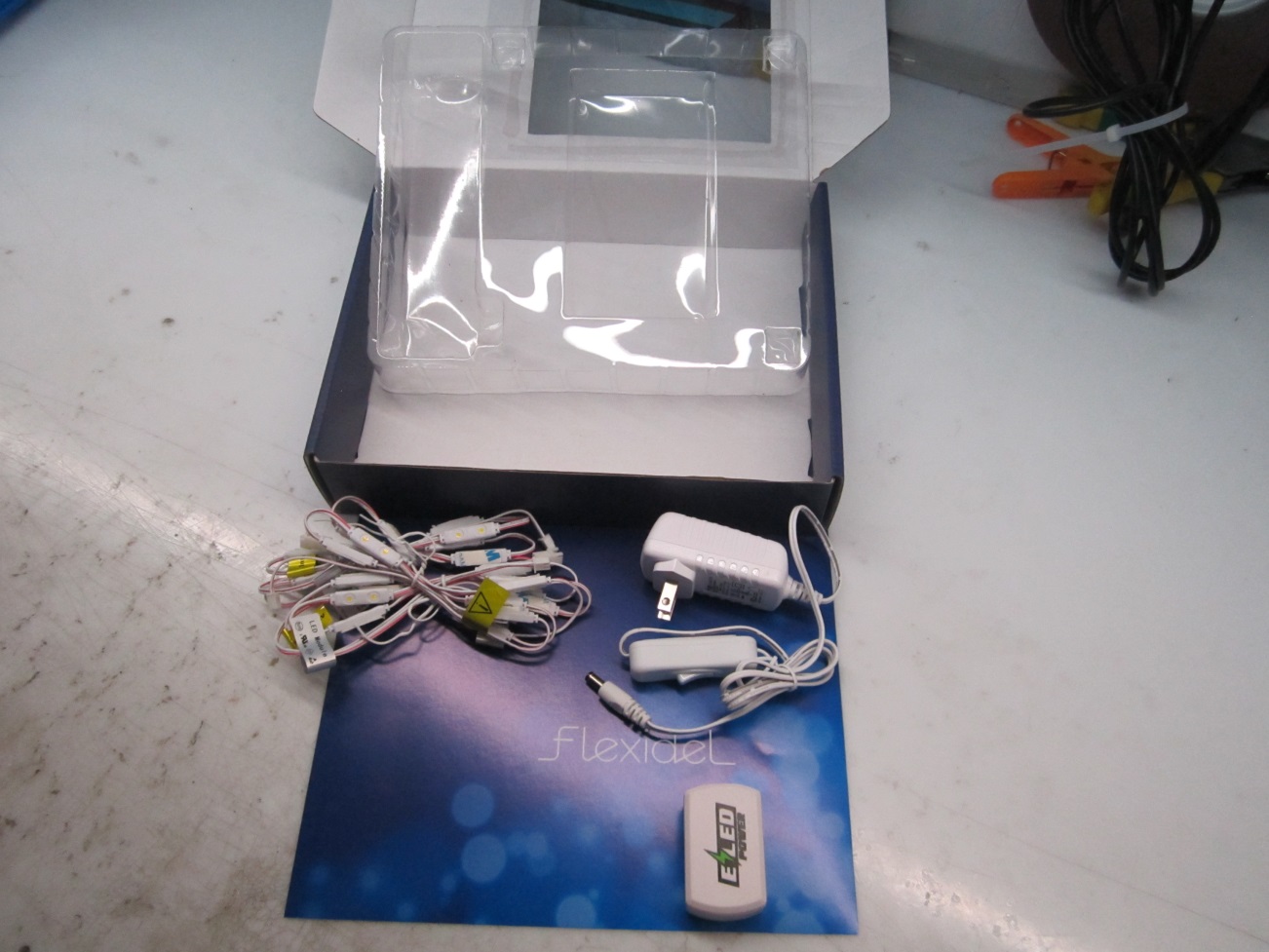 Produit: FlexiDel kit CabinetÉtape 1 : Mettre en forme la boîte de carton bleu FlexiDel et insérer le carton de fond.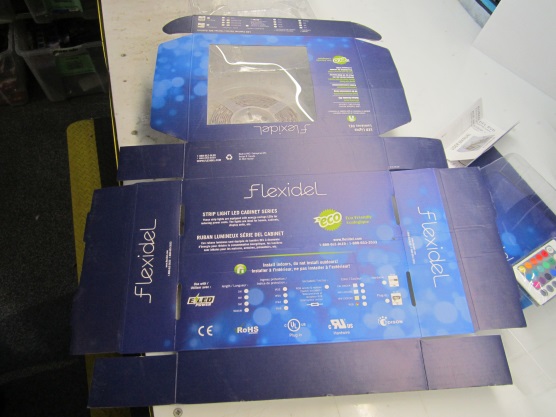 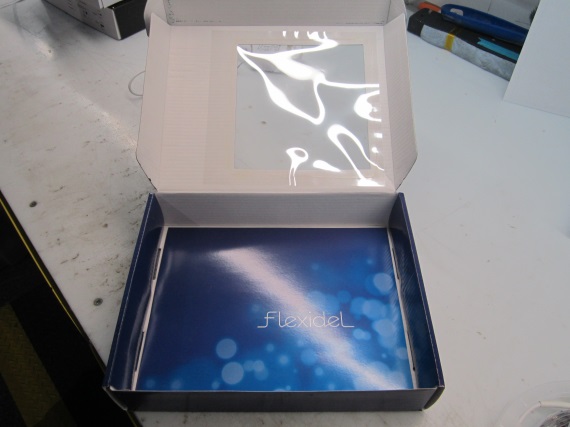 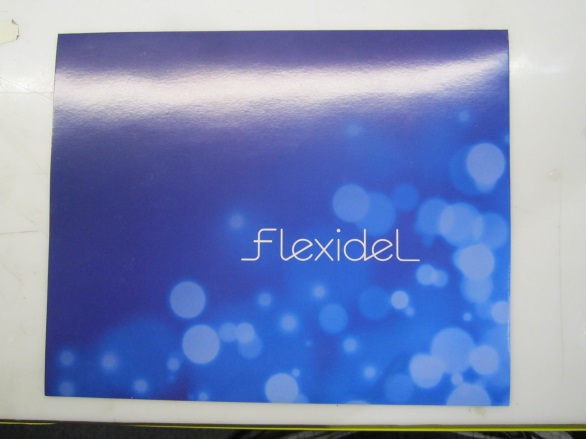 Étape 2 : Introduire à l’intérieur de la boîte le blister approprié.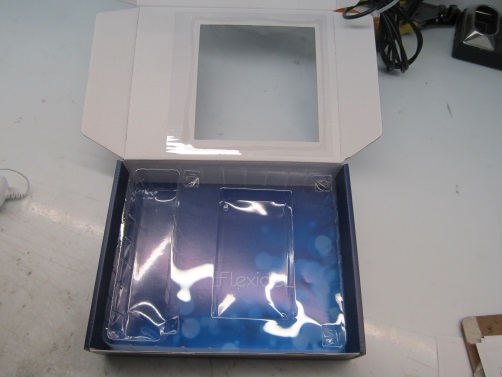 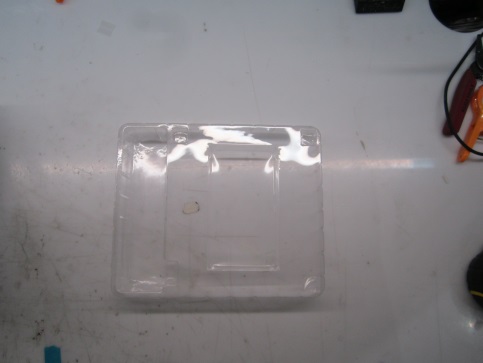 Étape 3 : Insérer les trois module DEL cabinet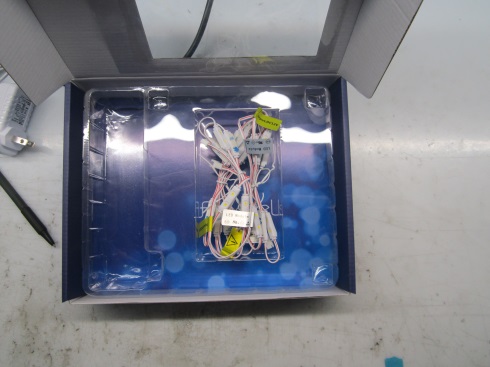 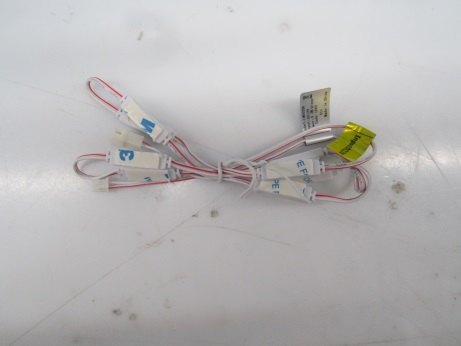 Étape 4 : Insérer le transformateur approprié.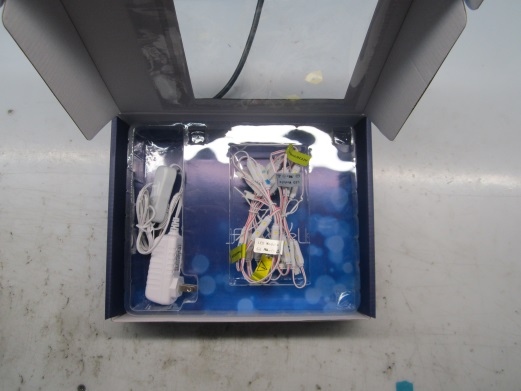 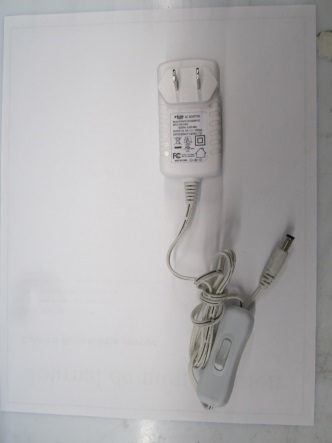 Étape 6 : Ajouter le splitter femelle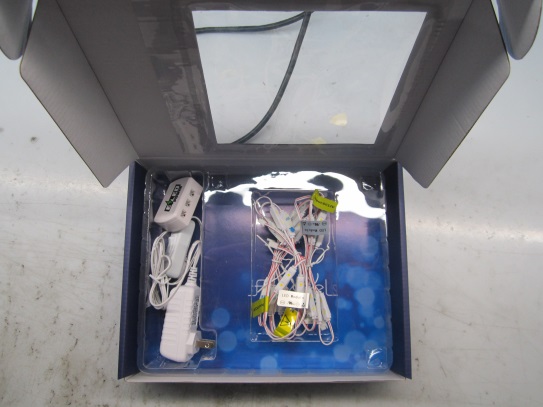 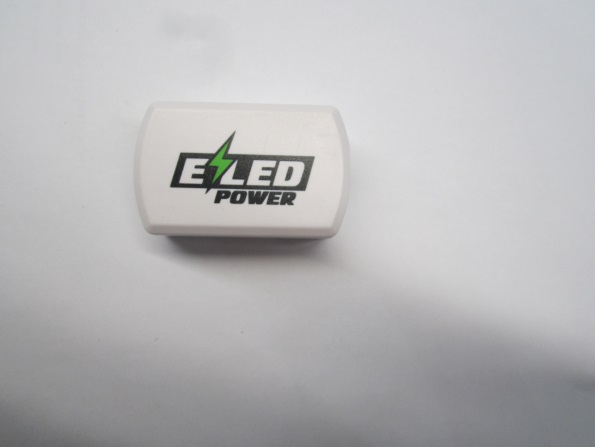 Étape 8 : Fermer l’emballage et appliquer le collant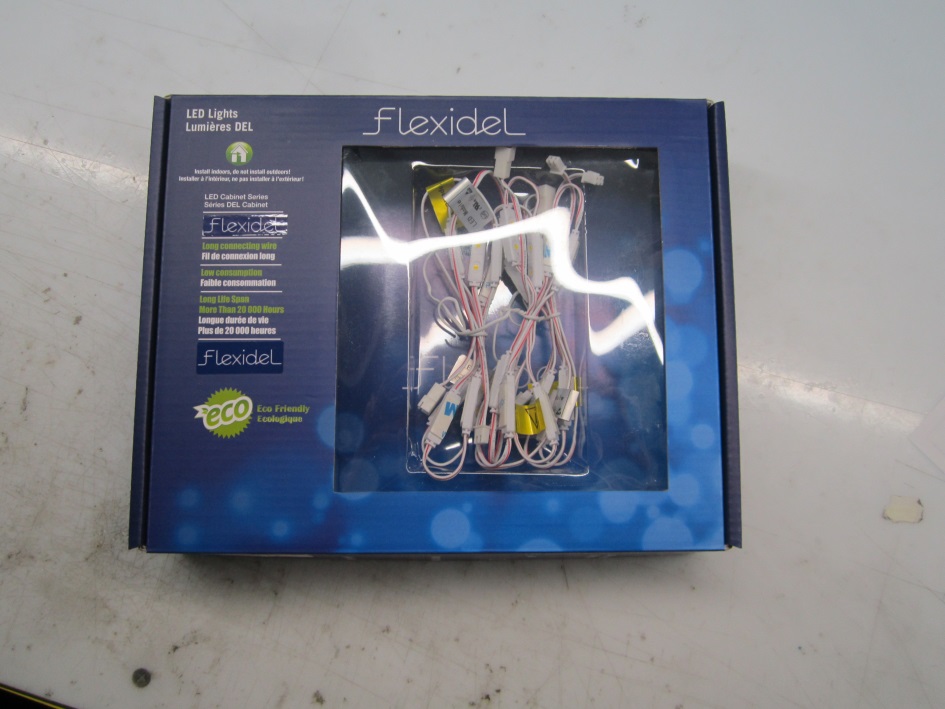 Matériel nécessaireMatériel nécessaire3 Module DEL cabinet   LM602BA.Boîte de carton et carton de fondTransformateur (PS-CV-120-12-1000mA-12W-WH-PG) BlisterSplitter (PUDZ6-6X-femmelle-connexionPOD)Code de produitMatérielCode couleurLM602BAModule LED cabinet  LM21302Transformateur PS-CV-120-12-1000mA-12W-WH-PGCode de produitMatérielCode couleurLM21341Splitter PUDCV6-6X-femelle-connexionCV